Конспект   НОД« Экскурсия на почтовое  отделение».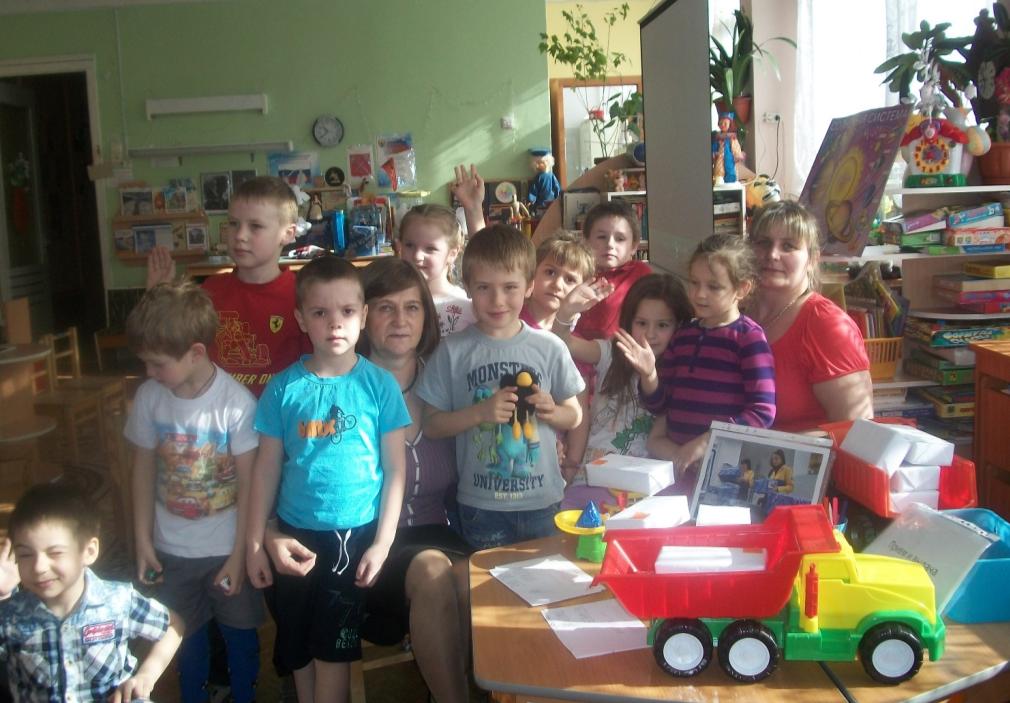 Образовательная область: Познавательное развитие.Интеграция образовательных областей;Познавательное развитиеСоциально-коммуникативное развитиеХудожественно-эстетическое развитиеЦель:  Закрепление знаний о почтовом отделении.Задачи:Образовательные:- закрепить количественный и порядковый счет до 10.- закрепить представления детей о геометрических фигурах.- закрепить названия частей суток.- закрепить знания цветов- закрепить понятия:  лёгкий - тяжёлый- закрепить умение классифицировать по 3 признакам- закрепить умение   составлять и решать  математические  задачизакрепить название и назначение профессий связанных с почтойРазвивающие:- развивать общую и мелкую моторику- продолжать развивать слуховое внимание и память- продолжать развивать умение отвечать полным предложением, грамматически его оформлять. Воспитательные:- воспитывать умение слушать друг друга- воспитывать желание помогать друг другу- воспитывать умение работать в коллективеПредварительная работа:«Почта» С.Я.Маршак.Э.Успенский «Дядя Фёдор, пёс и кот».Просмотр мультфильма «Зима в Простоквашино».Беседы о почте, о профессия связанных с ней.Рассказ об истории развития почты в России.Иллюстрации по теме.Изготовление атрибутов: посылки, письма, почтовый ящик, накладные, почтовые карточки и марки.Используемый материал: устройство для показа презентации( мультимедийный проектор,  ноутбук, переносной экран), посылка, игрушка Галчонок, билеты, конверты, посылки, весы, автомобили, условная мерка( гиря),  накладные, листы фиксирования результатов, набор карточек с  цифрами, набор цифр для ковролина, газеты, журналы, карандаши и фломастерыЭтапы формирования совместной деятельности.Организационный момент.Посылка с галчонком. (Проводит Гусакова Е.А.)Основная часть. ( Проводит Гусакова Е.А.)Раздача билетов. Д-И «Найди своё место».Просмотр слайдов « История почты». (Проводит Таглина О.Н.)Д-упр. «Части суток»Физкультминутка (Дети делятся на две группы, и идут с воспитателями по отделам)Д-И «Разложи письма»Д-И «Посчитай-ка »Д-И « Напиши  пример»Д-И «Тяжёлое-лёгкое»Д-И «Загрузи машины»Сл-И. «Части суток»  (Проводит Гусакова Е.А.)Пальчиковая гимнастика (Проводит Гусакова Е.А.)«Что принёс нам почтальон»(  группы детей  идут с воспитателями по отделам)Д-И «Придумай и реши задачу»Д-И «Сравни и объясни»Д-И «Строители».Подведение  итогов: ( Проводит Таглина О.Н.) Словестная игра « Где мы были?»Строительно-конструктивная игра « Построй почту».Вечерний просмотр мультфильма « Зима в Простоквашино».Ход совместной деятельности:В.-  Здравствуйте  ребята.Д.- Здравствуйте.В.- Сегодня утром нам принесли   посылку. В.-Как вы думаете от кого эта посылка? Как нам это узнать?Д.-Нужно прочитать адрес.В.-Правильно. (воспитатель читает) деревня Простоквашино, от почтальона Печкина.В.-Давайте  посмотрим, что же  в посылке.( открывают посылку) Да, это же Галчонок.  Посмотрите,  что у него в клюве. Д. -Предположения детей.В.- У него в клюве  билеты, в кинотеатр и  мы с вами идём смотреть  кино.  Д-И «Найди своё место».Я раздам вам билеты. Обратите внимание на них, почему они разного цвета?Д.- цветом обозначен рядВ.- правильно цвет-это  ряд. Лиза назови номер написанный на твоём билете.Займи своё место?  А у Паши, какой номер написан, назови? и т.д. все дети по порядку.Все удобно сели?Д.- Да.В.- Тогда начинаем просмотр кинофильма.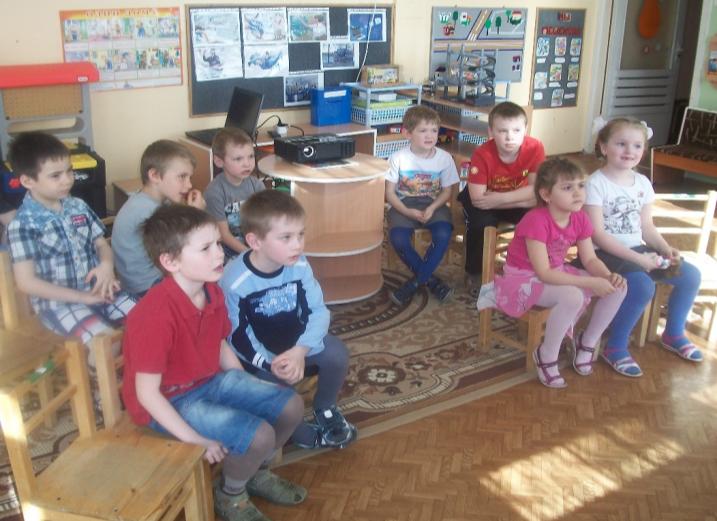 2 слайд.В.-Давным, давно у людей  появилась необходимость в общении с друзьями и родственниками, живущими далеко друг от друга. И тогда люди придумали писать друг другу письма. Подскажите мне с помощью , кого они передавали эти письма?Д.- С помощью ГОНЦОВ.3 слайд.В.-Расстояния между селениями росло. Возникло непреодолимое желание   доставлять почту, как можно быстрее.  Кто или что помогало гонцам быстро доставлять почту? Д.-Лошади.  На лошадях. 4 слайд.В.-Богатые люди пользовались ещё и, какой почтой кто ответит? Д.- Д.-Голубиной  почтой.5 слайд.В.-В последствии стали появляться почтовые станции. Ребята, а как в наше время перевозят почту?Д.-По железной дороге, самолётами, кораблями, машинами, автомобилями.6 слайд.В.-В современных городах, есть главная почта, куда приходят все письма, посылки, бандероли.7 слайд.В.-Называется она глав-почтамт. В нашем городе тоже есть главная почта, она находится на улице Якубовича, в центре города.8 слайд.В каждом районе есть своё небольшое  почтовое отделение.В.-Как вы думаете когда начинает работать почтовое отделение?Д.-Утром.В.-Правильно утром.  А сейчас какое время  суток?Д.-Утро.	СЛ-И «Части суток»В- Назовите, что ещё делают люди утром?Д-Встают, умываются, идут на работу, завтракают, делают зарядку и т.д.В.-Значит почта работает, и мы можем отправляться на экскурсию. Физкультминутка.На почту пойдём,Будем весело   гулять.По тропиночке шагать.Друг  за дружкою гуськом.На носочки  всталиИ ко мне подбежали.Ноги выше поднимаем И на лужи не наступаем,И снова по дорожке К   почте мы шагаем Вот мы и на почте. 9 слайд В.- В помещении почты 3 отдела Отдел   доставки корреспонденции.Отдел принятия и отправления посылок.Отдел принятия, сортировки и отправления писем.Чтобы удобнее нам, было, разделимся на 2 группы, по цвету билетов.1 группа - синяя, а 2  группа-зелёная.Молодцы готовы?В какой отдел 1 группа  хотела бы пойти сначала?1 отдел; отдел писем В.-Как вы думаете, что - операционисты,  делают в этом отделе?Д.-В этом отделе сортируют письма. В.-Поможем   рассортировать письма?Д.-Да поможем. 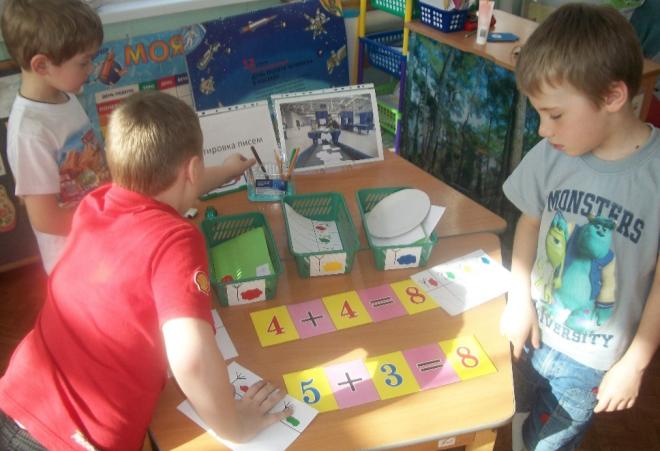 В.-Каждый возьмёт по письму, положит его в корзинку с нужными символами.(Дети сортируют письма, объясняя свой выбор.)В.-Слава в какую корзинку положишь своё письмо?Д.-Я положу письмо в эту корзинку, потому что на ней  большой зелёный треугольник и т.д.В.-Молодцы все письма разложили.Давайте сосчитаем по сколько писем в каждой корзинке получилось.  (назначаем 4 человек они подсчитывают, а остальные фиксируют результат.) В.- Ребята,  а сколько писем с большими фигурами получилось, как узнать?Д.-Нужно сложить? (записываем  решение)В.-А сколько писем с маленькими фигурами? (записываем  решение).В.-Молодцы справились. Отправляемся в другой отдел.2отдел: отдел посылок.                   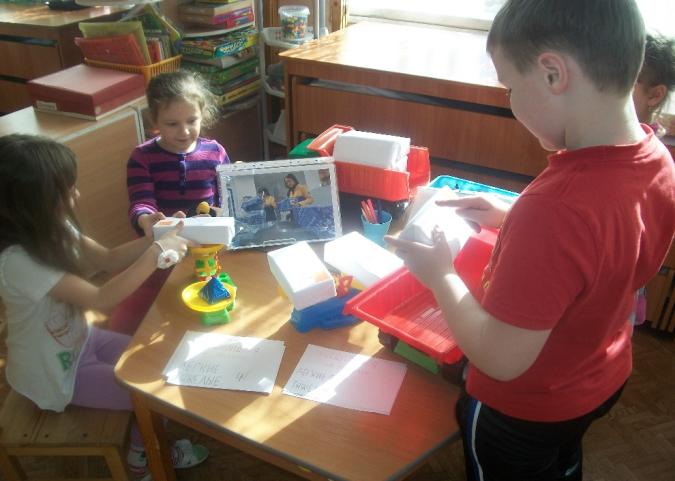 В.-Посмотрите на столе лежат посылки. Нам их нужно отправить на главную почту.Как вы  думаете, по каким признакам мы будем сортировать посылки?Д.-По размеру, по весу.В.-Молодцы. Как, с помощью чего  нам  можно определить вес?Д.- надо взвесить посылки. Д-И «Тяжёлое-лёгкое»В.-Давайте взвесим посылки, тяжёлые мы положим в красную машину, а лёгкие в синюю.Егор расскажи нам как, ты будешь взвешивать посылки.Д.-Положу посылку на чашку весов, на другую гирю. Гиря поднялась в верх значит посылка лёгкая и т.д. Д-И «Загрузи машину»В.- Загрузили посылки в машину. Для каждой машины нужно заполнить накладную, что бы не одна посылка не потерялась.   Заполним   накладные.Молодцы. Мы работали и не заметили, как прошло утро. Какое  время  наступает после утра?Д.- день.Сл-И «Части суток»В- Назовите что люди делают днем?	 Д- играют, обедают, гуляют, спят и т.д. В.-На   почте время перерыва на обед.А мы все вместе (2 группы) вспомним, что находится в сумке почтальона.Пальчиковая гимнастика.Что принёс нам почтальон?С толстой сумкой ходит он.Перевод, журнал, газету, в бандероли -2 кассетыИ письмо от тёти ВалиЧтоб её приезда ждали.В.-Перерыв закончился нам пора приступать к работе.В. -Ой, ребята посмотрите пока мы были в других отделах Галчонок набедокурил - перемешал все газеты  и журналы.Надо разложить их по своим местам. Справа на столе положим газеты, а с лева журналы. (дети раскладывают)В.-Ребята давайте придумаем задачу про газеты и журналы , которые лежат на нашем столе.Д.- На столе лежат 6 газет и  4 журналов. Сколько всего у нас газет и журналов?В.-Давайте решим и запишем  эту задачу.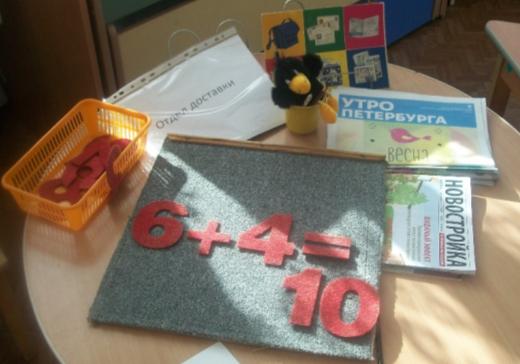 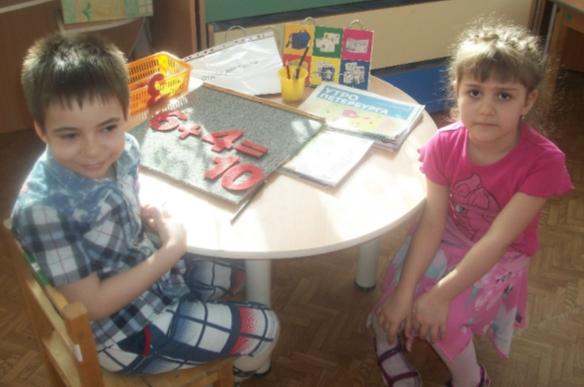 Артём прочитай, запись? Д.-6+4=10В.- Молодец. А чего у нас больше газет или журналов?Д.-Газет больше.В.- Как  вы  определили? Покажите.Д.- Надо  каждой газете найти пару – журнал. (раскладывают)Газет на 2 больше.В.- Вот день и подошёл к концу. Что наступает после дня?Д.-Вечер.Сл-И «Части суток».В-Что мы делаем вечером?Д- Идём домой, гуляем, смотрим телевизор, играем, ложимся спать.В.- Нам  пора возвращаться с экскурсии.Давайте напомним Галчонку  где мы были сегодня?Д.- На почте.В.-Что  делали в отделе писем?.- Что  делали в отделе посылок?.- Что делали в отделе доставки?В- Галчонок попросил построить здание почты. Построим?Д-Да.(Дети выполняют постройки здания почты по схеме.)В-Молодцы! Галчонку очень нравятся ваши постройки.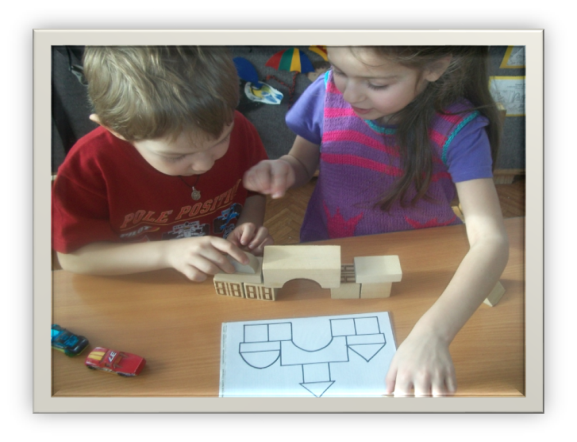 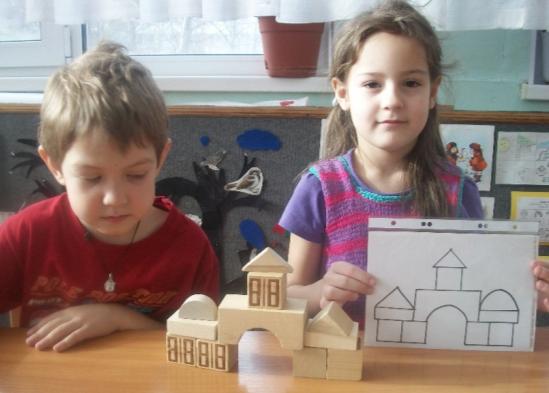 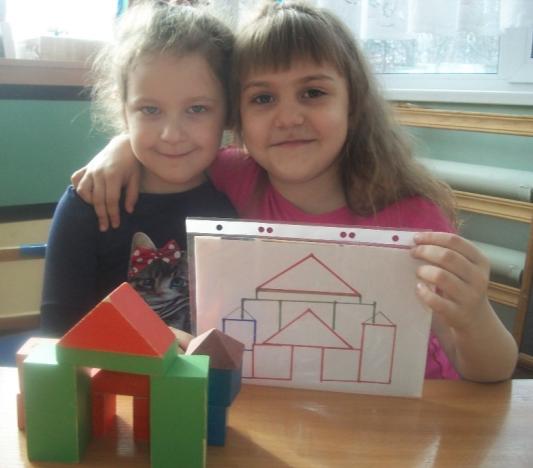 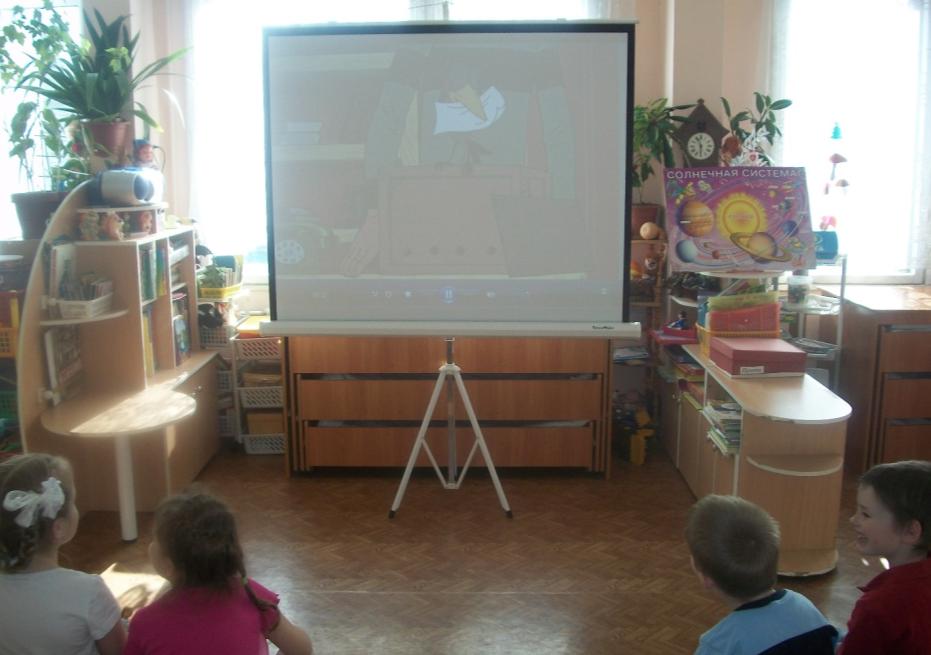 Скажем гостям до свидания. А вечером,  вместе с Галчонком, будем  смотреть мультфильм -«Зима в Простоквашино».